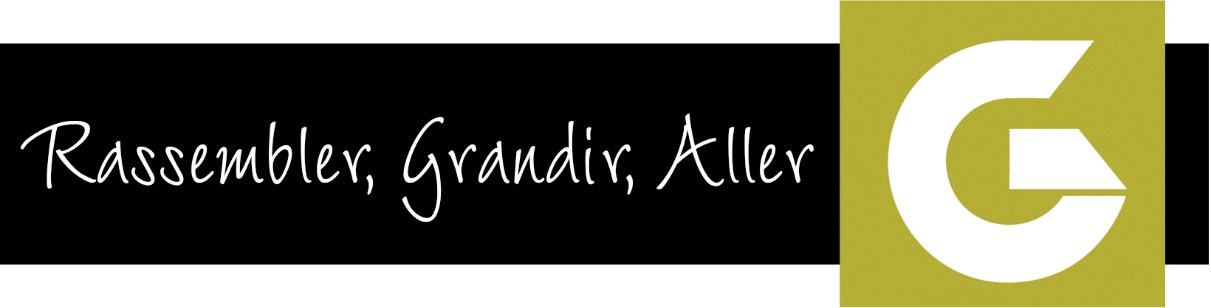 Aglow GénérationsComment S’impliquer: le Guide de Aglow "Generations"Aglow “Générations” fait partie intégrante du ministère d’Aglow International et se focalise sur la jeune génération des moins de trente ans. Nous voulons voir la jeune génération grandir au sein d’Aglow, et participer à la mobilisation de millions de personnes dans le monde pour en faire des champions dans le Royaume. Aglow fait cela depuis 50 ans dans la prière, l’évangélisation et le relationnel, qui sont les bases du ministère.Jane Hansen Hoyt a dit: “si je devais choisir une chose qui caractérise Aglow, c’est le relationnel. Vous pouvez aller dans n’importe quelle réunion Aglow dans le monde et vous vous sentirez tout de suite comme chez vous. La jeune Génération a sa place au sein du ministère d’Aglow. Nous vous accueillons chaleureusement et nous réjouissons de vous compter parmi notre famille! Le guide suivant est là pour vous aider à vous engager au sein d’Aglow et à démarrer un groupe “Générations”.Nous invitons tous les jeunes à rejoindre un groupe local, à se former au leadership ou à lancer un groupe Aglow “Générations”. Vous trouverez ci-dessous la charte d’identité et de mission des groupes “Générations”.Identité et Objectifs des Groupes Aglow Génénratios, Identité des groupes Aglow “Générations”Ephésiens 3:17-19 En sorte que Christ habite dans vos cœurs par la foi; afin qu'étant enracinés et fondés dans l'amour, vous puissiez comprendre avec tous les saints quelle est la largeur, la longueur, la profondeur et la hauteur, et connaître l'amour de Christ, qui surpasse toute connaissance, en sorte que vous soyez remplis jusqu'à toute la plénitude de Dieu.Aglow “Générations” représente des jeunes qui marchent dans la plénitude de l’amour de Dieu. Ces groupes offrent aux jeunes un lieu pour grandir dans leur foi et nouer des relations, se servir de leurs dons et impacter le monde. Nous avons été nous-mêmes encouragés, soutenus et libérés par la génération précédente afin de pouvoir embrasser tout ce que Dieu avait pour nous. Nous sommes la jeune génération de champions au sein d’Aglow et des leaders internationaux qui portent le Royaume des cieux sur terre.La Mission des Groupes Aglow “Générations”Former des jeunes pour qu’ils deviennent des leaders d’influence dans une vision globale du monde.Equiper les communautés du Royaume où des jeunes pourront grandir dans leur identité en Christ et marcher dans Sa plénitude.Donner aux jeunes les moyens de développer leurs ressources et de recevoir tout c que Dieu a pour eux.Développer des équipes apostoliques qui manifestent la puissance du Ciel, en se servant des dons et des talents de chacun pour toucher les âmes perdues dans nos communautés.Grandir dans la Présence de Dieu pour créer la même atmosphère sur terre qu’au ciel.Développer des relations avec les personnes déjà établies au sein d’Aglow, pour que les générations marchent ensemble et fassent parties du même International.Recherchez la face du Seigneur pour connaitre Ses projets pour votre groupe. Aglow est un ministère Apostolique. Nous sommes des “envoyés” appelés à manifester la puissance d’en haut dans nos communautés.Comment Impliquer les Jeunes dans l'œuvre d'AglowLancez un groupe “Générations” ou prenez part à un groupe déjà existantParticipez au groupe local AglowSoyez formés et encadrés par des leaders d'AglowParticipez à la conférence annuelle Aglow et suivez la réunion du groupe “Générations”Rejoignez le groupe des jeunes lors du voyage Aglow en Israël ou lors d'un voyage missionnaire avec le ministère « Transformation ».Appel mondial à la Prière- participez comme des centaines de personnes à la prière globale au fil de l'actualitéSuivez-nous sur la page Facebook et sur notre site, retrouvez toutes nos photos, vidéos et témoignages: www.facebook.com/aglowGénérations and www.Générationsproject.netSoyez connectés à la famille globale d'Aglow et recevez les dernières infos sur ce que Dieu fait dans le monde et au sein du ministère Aglow “Générations”.Pour toute personne intéressée qui participe déjà à vos réunions locales ou aux groupes “Générations”, merci de soumettre sa candidature à la directrice de “Générations” au Siège d’Aglow: Email : generations@aglow.orgVous serez encouragés de voir tout ce que Dieu fait dans la vie des jeunes partout dans le monde, serez informés des évènements spéciaux ou des voyages et écouterez des témoignages édifiants de l'œuvre de Dieu dans les vies des jeunes.*notre liste de contacts est la base de données propre à Aglow et ne sera partagée avec aucun autre organisme.Objectif des groupes Aglow “Générations”rassembler pour construire des liens et des relations les uns avec les autres.Hébreux 10:24-25 Veillons les uns sur les autres, pour nous exciter à la charité et aux bonnes œuvres. N'abandonnons pas notre assemblée, comme c'est la coutume de quelques-uns; mais exhortons-nous réciproquement, et cela d'autant plus que vous voyez s'approcher le jour.GRANDIR dans la connaissance de la Parole de Dieu, dans la vérité et dans l'amour.Luc 8:15 Ce qui est tombé dans la bonne terre, ce sont ceux qui, ayant entendu la parole avec un coeur honnête et bon, la retiennent, et portent du fruit avec persévérance.ALLER dans nos communautés et dans le monde entier apporter la Bonne Nouvelle.Matthieu 10:7-8 Allez, prêchez, et dites: Le royaume des cieux est proche. Guérissez les malades, ressuscitez les morts, purifiez les lépreux, chassez les démons. Vous avez reçu gratuitement, donnez gratuitement.Structure d’un Groupe “Générations”Des réunions peuvent avoir lieu chaque semaine, chaque mois ou plus pour répondre aux objectifs fixés par les groupes “Générations”.Ces réunions peuvent avoir lieu dans toutes sortes d’endroits selon les besoins et l’objectif du groupe ; par exemple, si vous avez décidé de toucher les groupes d’étudiants, le meilleur endroit serait d’être sur un campus universitaire.Ces temps peuvent être créatifs et récréatifs ; pas besoin de ressembler à un culte du dimanche ! Nous voulons que les jeunes découvrent Christ en nouant de solides relations d’amitiés avec de jeunes chrétiens. Enseigner ou faire des études bibliques reste toujours une option mais demandez au Seigneur de vous donner la direction et une vision claire pour vous rassembler et toucher votre public.Tranche d’Ages et Types de GroupesFaites preuve de créativité, cherchez des occasions de manifester l’amour de Jésus autour de vousGroupes existants dans divers pays:Groupe de soutien pour mères avec enfants autistes.Jeunes mamans dans les immeubles pour temps de prière, de partage et évangélisation des mères du quartier.Art et créativité, poésie, composition musicaleClub de tricot et partage de la foiGroupe Grands-parents/enfants- études bibliquesRéunions des jeunes hommes avec orateurs invités et partage d’encouragementGroupe de chants et programme radioGroupe de réflexion autour des enseignements de « Game Changers »Femmes Aglow qui encadrent des jeunes femmesComment démarrer un Groupe “Générations” dans votre CommunautéSi vous souhaitez démarrer un groupe “Générations” dans votre communauté, dites-le à vos responsables locales ou nationales. Tous les groupes “Générations” sont approuvé par le Bureau National dans le pays concerné. Si vous n'avez pas de contacts avec les responsables nationales Aglow dans votre pays, envoyez votre demande à generations@aglow.org et nous vous mettrons en contact avec la responsable de votre pays. Pour toutes questions, merci de contacter Aglow International par téléphone au (00-1) 425-775-7282 ou par e-mail. Les responsables se réuniront alors pour prier, chercher Dieu et recevoir Sa vision pour le groupe, pour quel objectif et quand et où démarrer. Vous pouvez aussi rencontrer d’autres jeunes qui aimeraient démarrer un groupe et voir quels sont vos intérêts communs.Un groupe “Générations” est composé de femmes et/ou d'hommes dans la trentaine ou moins: enfants, ados, étudiants ou jeunes adultes.Les groupes “Générations” démarrent avec un ou une responsable et des co-responsables. (Vous pouvez avoir une équipe de leaders plus importante si vous voulez)Puisque Dieu a toujours utilisé le ministère pour introduire els hommes et les femmes Aglow à la personne du Saint Esprit et à Sa puissance, il est important que les leaders soient remplis du Saint Esprit avec l'évidence du parler en langues.Les responsabilités du groupe doivent être réparties de manière égale entre les leaders.Les leaders d'un groupe “Générations” peuvent varier en âge. (Ex: un ados peut diriger un groupe d'ados, une femme ou un homme plus âgé peut diriger un groupe “Générations”. Un groupe d'enfants doit avoir au moins un adulte à sa tête.)Un groupe “Générations” doit avoir un conseiller, un pasteur homme ou femme un laïque homme ou femme. (Demandez à votre Bureau National ou groupe local si vous pouvez avoir le même conseiller qu'eux.)Encouragez les membres à être actifs dans votre groupe.Fiches Complètes d'affiliation et questionnaire de leadership pour “Générations”Chaque groupe doit remplir une fiche d'affiliation et chaque leader le questionnaire de leadership. Les fiches sont données au Bureau National et le groupe est approuvé par le Bureau. Les fiches d'affiliation et les questionnaires seront envoyés au Siège d'Aglow et le groupe est officiellement affilié.L'équipe de leadership doit d'abord devenir membre d'Aglow International dans son pays en rejoignant le programme de partenariat mondial.Qu'est-ce que le partenariat mondial? Un partenaire mondial Aglow est une personne dont le coeur a été touché par la vision d'Aglow et les projets qui tiennent au coeur de Dieu par Aglow International. Le partenariat mondial est un moyen de s'engager dans l'appel que Dieu vous a mis à coeur dans l'œuvre d'Aglow.Pour en savoir plus sur ce programme de partenariat, lisez la partie 2, Section 7 de ce manuel.A cause des temps dans lesquels nous vivons, nous croyons qu'il est de notre responsabilité de nous occuper des jeunes et des enfants et de rechercher des leaders adultes qui pourront développer avec eux de bonnes relations saines et sécurisantes.Les adultes qui ont été condamné pour abus physiques ou sexuelles sur enfants ne pourront pas devenir bénévoles dans des activités sponsorisées par Aglow ou des programmes pour jeunes et enfants. Les bénévoles adultes doivent veiller à ne jamais se retrouver seuls avec les enfants; il faut toujours qu'un autre adulte ou un autre enfant soit présent. C'est pour vous protéger.Vous devez vous unir aux autres groupes Aglow de la région. Participez aux rassemblements locaux et régionaux.Comment un groupe Aglow “Générations” gère ses Finances?Si vous ouvrez un compte en banque, vous devrez fournir un bilan financier chaque année à votre Bureau Aglow National.Pour les groupes “Générations” en dehors des U.S.A, merci d'envoyer vos dîmes à vos responsables nationales pour faire avancer l'œuvre du ministère dans votre nation.Vers qui se tourne le groupe “Générations” pour contacter son Leadership?Les groupes “Générations” sont en lien direct avec le Bureau National, la coordinatrice Nationale Génération (si ce poste existe) et la directrice de “Générations” au Siège International.Vous devez garder le contact avec votre coordinatrice nationale “Générations”, votre Bureau National et la directrice international de “Générations” pour les tenir informer de tout nouveau développement, activités, et ou tous problèmes rencontrés. Ces contacts vous apporteront le soutien nécessaire, en prière, en amitié, en transparence et vous aideront à cheminer dans ce rôle de leadership.Si les responsables de “Générations” pensent ne plus être en mesure de pouvoir diriger le groupe, et que personne d’autre ne soit prêt à prendre ces responsabilités, vous devrez alors informer votre bureau national et la directrice au Siège international que le groupe “Générations” est fermé. Nous espérons que vous groupes continueront de grandir et de se développer même si les responsables changent. Responsables, cherchez à former d’autres responsables pour prendre la relève et poursuivre la vision !Si votre pays n’a pas de présidente nationale Aglow, contactez le Global Field Office -International directement pour toutes questions. Vous trouverez toujours une porte ouverte auprès de la directrice de “Générations”: generations@aglow.org.A: la Directrice de “Générations” Aglow International
P.O. Box 1749
Edmonds, WA 98020-1749, USATéléphone: 425.775.7282
Email: intl.fieldoffice@aglow.org ou generations@aglow.orgNous vous accueillons chaleureusement 
au sein de la famille Aglow!IdentitéMissionComment s’engagerOù est ma place?ObjectifStructureNomAgePaysAdresse E-MailOù est ma place au sein du ministère Aglow “Générations”?A. Si je suis une jeune personne qui désire s’intégrer dans un groupe local, je peux…Assister simplement à une réunion mensuelleEtre actif et aiderGrandir dans la foi en participant aux réunions Aglow intergénérationnellesB. Si je suis une jeune personne qui désire développer des qualités de leadership au sein d’un groupe local, je peux…Participer à des sessions de formation de leaders où je suis invitéDemander à un responsable Aglow d’être mon mentorDévelopper mes dons de leadership en servant dans les diverses activités d’AglowC. Je peux être responsable “Générations” en servant dans un bureau local ou nationalJe peux être invité à servir au sein d’un bureau local lorsqu’on reconnait mes dons de leadersSi Dieu le permet, je pourrais en Son temps être invité à prendre la responsabilité de coordinatrice/coordinateur national du ministère “Générations” dans mon paysD. Je peux démarrer un groupe Aglow “Générations” pour jeunes adultesSi j’ai à cœur de démarrer un groupe, je peux rencontrer d’autres leaders potentiels et commencer par réfléchir ensemble avec le bureau national de mon pays.Si j’ai la bénédiction du bureau national, je peux commencer par rencontrer les personnes qui veulent rejoindre le groupe « générations”.E. J’ai à cœur les enfants et les ados, ou je suis moi-même adolescent et souhaite démarrer un groupe “Générations” pour ados ou enfantsJe me mets en contact avec un bureau local ou national pour avoir leur accord et faire un groupe par eux Un ou deux adultes peuvent diriger le groupe, ou un adolescent plus mature Je suis les directives du Guide et remplis le Questionnaire de Leadership et la demande d’Affiliation Tranche d’Age:Types de Groupes:Types de Groupes:Enfants 5-12 ansAdos 13-17 ansEtudiant 18-25 ansJeunes adultes 20-30 ansJeunes mamansJeunes CouplesJeunes professionnels 20-30 ansIdées de Groupes:Idées de Groupes:Etude BibliqueGroupe de prièreGroupes de maisons/cellulesGroupe d’étudiants sur le campusGroupe de jeunes parentsProjets communautairesQuestions sociales 		Créativité/ArtMentoratGroupe de DanseLouange et adorationGroupe d'écritureGroupe d'artÉtude évangélique biblique à l'UniversitéDiscussions Coffee ShopÉvangélisation de voisinageSensibilisation aux étudiants internationauxAidez les familles nécessiteuses dans une région